Event Proposal FormThe Leacock Foundation must approve your application in order to use the organization’s name or logo. Please email, fax, or mail this form to the Leacock office.Organizer (Group and/or Main Contact): _____________________________________________Mailing Address: ________________________________________________________________ City: __________________            Province____________             Postal Code: ________________Email: _________________________________________________________________________Telephone: _____________________________	 Fax: _________________________________Name of Proposed Event: __________________________________________________________Type of Event: _________________________  Date of Event: _____________________________         Time: ____________________ Venue/Location (Name and Address): _______________________________________________________________________________________________________________________________Source of Donation to the Leacock Foundation: ________________________________________(ticket sales gross or percentage of profit, etc.)Sponsors (if any): ________________________________________________________________Anticipated Expenses: ____________________ Estimated Donation: _______________________Please attach a detailed budget Does the planning group agree The Leacock Foundation will receive final revenues from the event within 60 days of the event? Yes	 		 No Does the planning group understand and agree that The Leacock Foundation must approve all publicity for the proposed event prior to being released, printed, etc? Yes 			 NoSignature of Applicant: __________________________   Date: ___________________________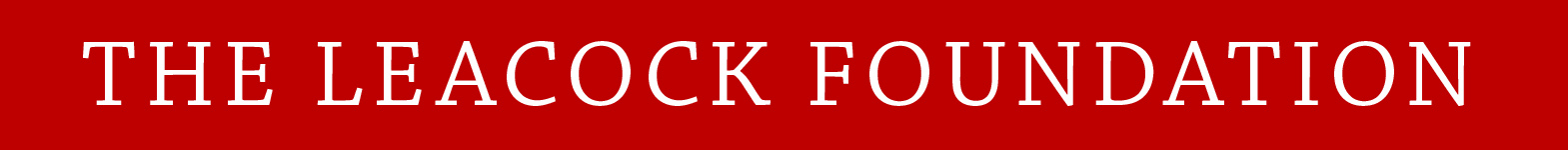 